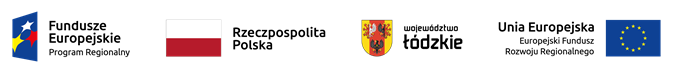 SKŁAD KOMISJI OCENY PROJEKTÓW POWOŁANEJ 
DLA KONKURSU RPLD.07.02.00-IZ.00-10-001/23                            Działanie VII.2 Infrastruktura ochrony zdrowiaSKŁAD KOMISJI OCENY PROJEKTÓW POWOŁANEJ 
DLA KONKURSU RPLD.07.02.00-IZ.00-10-001/23                            Działanie VII.2 Infrastruktura ochrony zdrowiaSKŁAD KOMISJI OCENY PROJEKTÓW POWOŁANEJ 
DLA KONKURSU RPLD.07.02.00-IZ.00-10-001/23                            Działanie VII.2 Infrastruktura ochrony zdrowiaLp.IMIĘ I NAZWISKO CZŁONKA KOPFUNKCJAAgnieszka KowalczykPrzewodniczący KOPMonika LirkaSekretarz KOPIzabella Przybyła Pracownik IZNatalia TrejderowskaPracownik IZKlaudia PłoszyńskaPracownik IZLp.IMIĘ I NAZWISKO CZŁONKA KOPFUNKCJAMonika BąkEkspertCecylia BrylkaEkspertPrzemysław CimciochEkspertSylwia DąbrowskaEkspertMariusz FiksEkspertMarlena GłębowskaEkspertKrzysztof GłowackiEkspertRafał KaftanEkspertJanusz KaszubaEkspertMarcin KędzierskiEkspertMarek KowalEkspertArkadiusz KulińskiEkspertBeata Mańkowska-ZałuskaEkspertEwa MomotEkspertJarosław NapierałaEkspertWitold OlszewskiEkspertTadeusz OsowieckiEkspertBeata Plata-SylwesiukEkspertArtur ProćEkspertMagdalena PykaEkspertLutosław SawzdargoEkspertMałgorzata Stępień-KojEkspertJoanna SzczygielskaEkspertElżbieta SzeligowskaEkspertMarek SzewczykEkspertKatarzyna SzramkaEkspertEwa TrojakEkspertAnita Wardzyk-KulińskaEkspertIzabela ZawlikEkspert